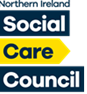 Reporting a Fitness to Practise Concern Form for EmployersAbout the FormThis form is for employers wishing to raise a fitness to practise concern about a registered worker.  Please complete all relevant sections of the form in full.For NISCC Office Use Only3a)3b) 	.The Safeguarding Vulnerable Groups (NI) Order 2007 places a requirement on organisations to refer to the Disclosure and Barring Service those individuals who have harmed or placed at risk of harm, a child or vulnerable adult. Please complete the following:-Date ReceivedHas the worker been barred from working with children only?Has the worker been barred from working with vulnerable adults only?Has the worker been barred from working with both children/vulnerable adults?1.2.3.4.5.SignedDated